.HEEL SWITCHES (LEAD RIGHT), TOUCH RIGHT HEEL (TWICE), BACK TOE, SCUFFJAZZ BOX RIGHT, GRAPEVINE LEFT ¼ TURNPOINT TOE FORWARD, HOLD, POINT TOE BACK, HOLD, GRAPEVINE RIGHT ¼ TURN, SCUFFSCOOT (TWICE), STEP, SCUFF, PIVOT ½ LEFT, POINT RIGHT, STOMP AND CLAPREPEATTAG: Performed 4 count after 2nd and 9th repetitionHEEL SWITCHES (LEAD RIGHT)Adalida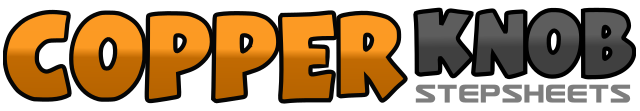 .......Count:32Wall:2Level:Beginner Contra Line.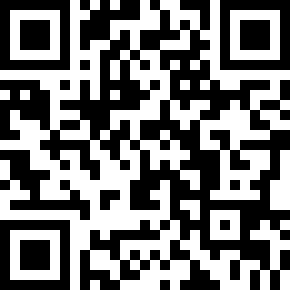 Choreographer:Adriano Castagnoli (IT) - February 2011Adriano Castagnoli (IT) - February 2011Adriano Castagnoli (IT) - February 2011Adriano Castagnoli (IT) - February 2011Adriano Castagnoli (IT) - February 2011.Music:Adalida - George StraitAdalida - George StraitAdalida - George StraitAdalida - George StraitAdalida - George Strait........1-2Touch Right Heel Forward, Step Right Beside Left3-4Touch Left Heel Forward, Step Left Beside Right5-6Touch Right Heel Forward (Twice)7-8Touch Right Toe Back, Scuff Right Beside Left1-2Cross Right Over Left, Step Back On Left3-4Step Right To Right Side, Close Left Beside Right5-6Step Left To Left Side, Cross Right Behind Left7-8Step Left ¼ Turn Left, Step Right Beside Left1-2Point Right Toe Forward, Hold3-4Point Right Toe Back, Hold5-6Step Right To Right Side, Cross Left Behind Right7-8Step Right ¼ Turn Right, Scuff Left1-2Jumping Forward On Right Foot While Hitching Other Knee (Twice)3-4Step Left Forward, Scuff Right5-6Step Right Forward, Pivot ½ Turn Left7-8Touch Right Toe To Right Side, Stomp Right And Clap1-2Touch Right Heel Forward, Step Right Beside Left3-4Touch Left Heel Forward, Step Left Beside Right